Mål:  [Hva er ditt umiddelbare karrieremål? Vær kortfattet og hyggelig for å fange oppmerksomhet.]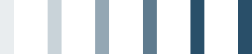 [Ditt navn], [Grad]Telefon: [Telefon] | E-post: [E-postadresse][Gateadresse,  postnummer poststed]UtdannelseArbeidserfaringArbeidserfaring[De seks delene på denne siden, der du kan legge til innhold (slik som dette), har en fast høyde slik at du ikke trenger tenke på sideoppsettet.Hver av delene har plass til omtrent så mye tekst som du ser i de tre avsnittene med tips her.Hvis du vil vise CVen din med fullstendig formatering og sideoppsett, klikker du Lesevisning i Vis-fanen på båndet.][Hvis du vil erstatte plassholdertekst med din egen, merker du den og begynner å skrive.Du oppnår best resultat ved å ikke merke mellomrommet til venstre og høyre for tegnene i området du merker.][Vil du legge til mer tekst? Det er enkelt å få innholdet til å se profesjonelt ut.Bruk Stiler-gruppen i Hjem-fanen for å få rask tilgang til tekstformatering i dette dokumentet.]ArbeidserfaringUtmerkelser og medlemskapFerdigheter og kunnskaper[Stilling][Firmanavn][Her kan du inkludere et kort sammendrag av de viktigste ansvarsområdene og prestasjonene dine.][Er du studierepresentant eller kaptein på idrettslaget? Du er en naturlig leder, så si det som det er!][Du har arbeidet hardt for å oppnå erfaring. Ikke vær redd for å nevne det! Oppgi viktige og relevante kunnskaper her.]